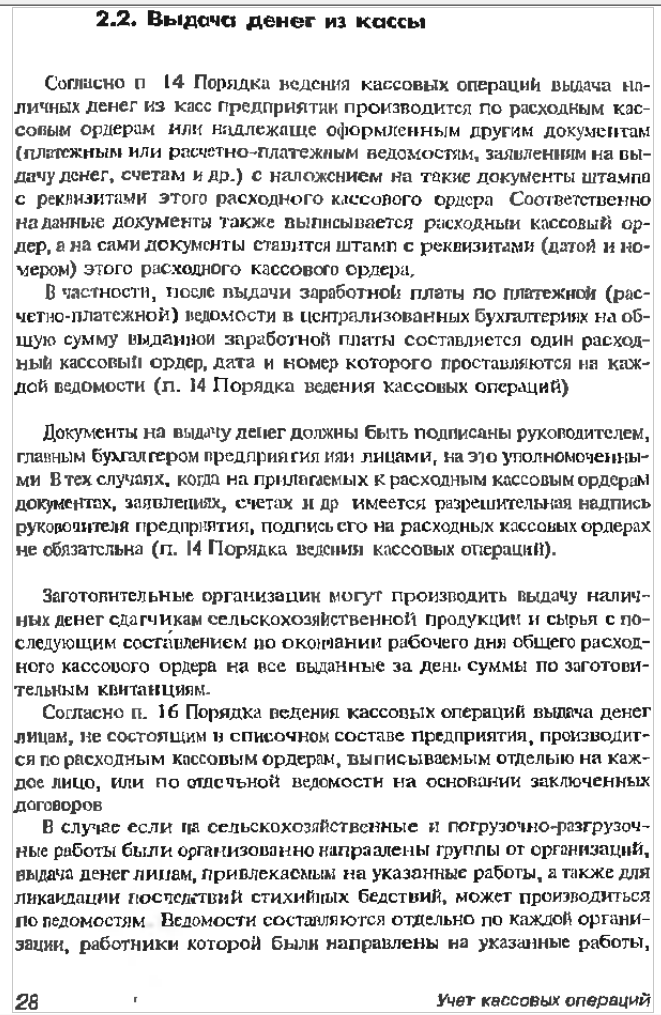 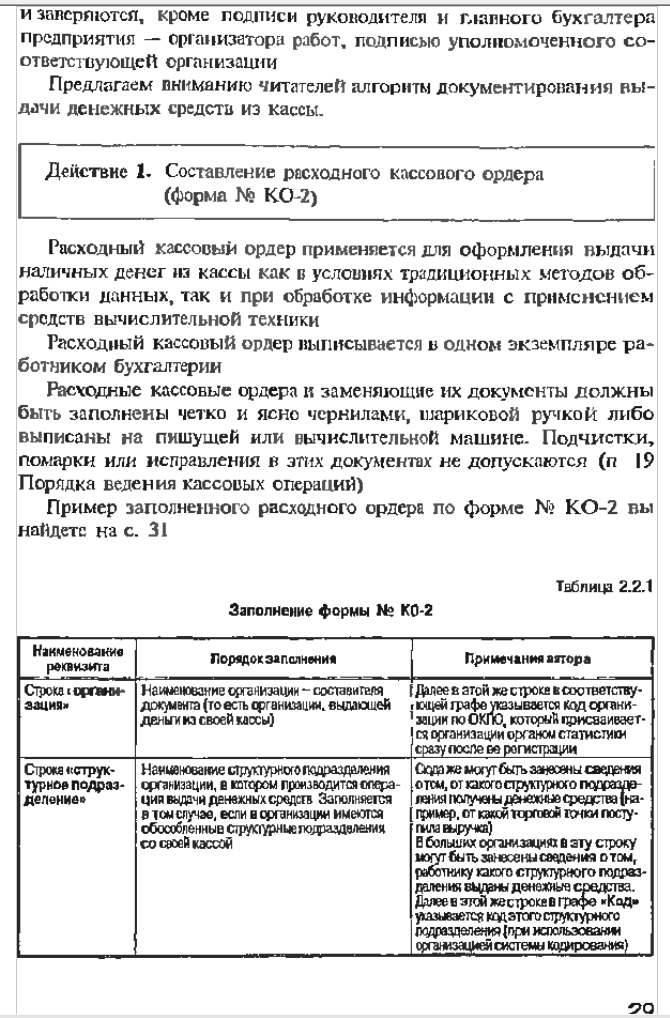 29Унифицированная форма № КО-2
Утверждена постановлением Госкомстата России от 18.08.98 № 88Выдать  (фамилия, имя, отчество)Основание:  Сумма  (прописью)Приложение  Получил  (сумма прописью)По  (наименование, номер, дата и место выдачи документа,удостоверяющего личность получателя)КодФорма по ОКУДФорма по ОКУД0310002по ОКПО(организация)(организация)(структурное подразделение)(структурное подразделение)(структурное подразделение)(структурное подразделение)Номер документаНомер документаНомер документаДата составленияРАСХОДНЫЙ КАССОВЫЙ ОРДЕРРАСХОДНЫЙ КАССОВЫЙ ОРДЕРДебетДебетДебетДебетКредитСумма,
руб. коп.Код целевого назначениякод структурного 
подразделениякорреспондирующий
счет, субсчеткод аналитического
учетаКредитСумма,
руб. коп.Код целевого назначенияруб.коп.Руководитель организацииРуководитель организации(должность)(должность)(должность)(подпись)(подпись)(расшифровка подписи)Главный бухгалтер(подпись)(подпись)(расшифровка подписи)(расшифровка подписи)(расшифровка подписи)руб.коп.“”г.ПодписьВыдал кассир(подпись)(расшифровка подписи)